OBJEDNÁVKA č. 1/2019 - 255.1 Na fakturách uvádějte výše uvedené číslo objednávky a přesný název naší organizace.Dle cenové nabídky objednáváme u Vás na fakturu:Žádáme o potvrzení objednávky.Děkujeme.Ing. Jan KupecObjednávka bude zveřejněna v Centrálním registru smluv. Zveřejnění zajistí objednatel.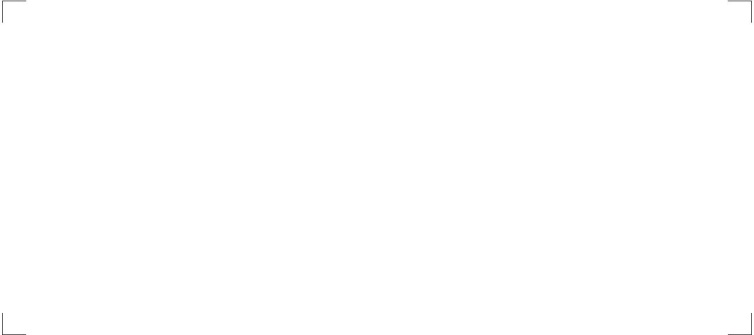 PP MalbyPavel ProcházkaPod Kaštany 2288/15 616 00 BrnoLimitní cena:82.000 ,- KčVyřizuje: Ivana Divišová Dodací termín: co nejdříveTel./Fax: 541 126 326Doprava: dodavatelem E-mail: ivana.divisova@vuv.cz Dodací místo: Mojmírovo nám. 16, 612 00 BrnoDatum: 7.1.2019     výmalbu 1.NP a 2.NP budovy (laboratoře)1 800 m2